VenezuelaVenezuelaVenezuelaVenezuelaJuly 2026July 2026July 2026July 2026SundayMondayTuesdayWednesdayThursdayFridaySaturday1234567891011Independence Day1213141516171819202122232425Birthday of Simón Bolívar262728293031NOTES: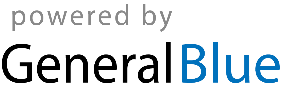 